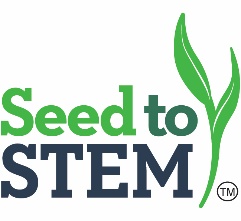 Chanute Summer Workshop ■ High School TrackTuesday, June 4, 20208:00 a.m. 	Registration and light breakfast8:30 a.m.	Welcome and Introductions - Sharon Thielen & Erin Rios8:45 a.m.	Explore Corn – Chris Remmich 9:45 a.m.	Break10:00 a.m.	Fermenting Fuel-Designing a Procedure for Fast Fermentation & Ethanol-Corn Mash and Distillation - James Burk Noon		Lunch12:45 p.m.	Decoding DNA-Modeling Protein Synthesis – Bill Welch 1:30 p.m.	 Genetically Modified Information – Shelly Robinson 2:30 p.m.	Break2:45 p.m.	Feed the World-DNA to the Rescue – Lacie Fair3:45 p.m.	Hitting the Bullseye- Accuracy and Precision in Laboratory Pipetting – Bill Welch4:30 p.m.	Hotel Check-in - TBA5:30 p.m.	Farm Visit - TBA		6:30 p.m.	Reception7:00 p.m. 	Farm DinnerWednesday, June 5, 20207:30 a.m.	Doors Open8:00 a.m.	Feed the World-DNA to the Rescue (wrap-up) – Lacie Fair 8:15 a.m.	Protein Production Jackpot – Lacie Fair 9:15 a.m.	Ethanol-Corn Mash and Distillation - James Burk 10:15 a.m.	Break10:30 a.m.	DDG Nutrient Testing – Bill Welch11:00 a.m.	Ethanol Expert - TBA11:30 a.m.	Break11:45 p.m.	Bus to Ethanol Plant (box lunch on bus)1:00 p.m.	Ethanol Plant Tour - Oakley3:30 p.m.	Bus to School			-Q&A
			-Evaluation4:30 p.m.	Depart and Teacher Workshop Kit